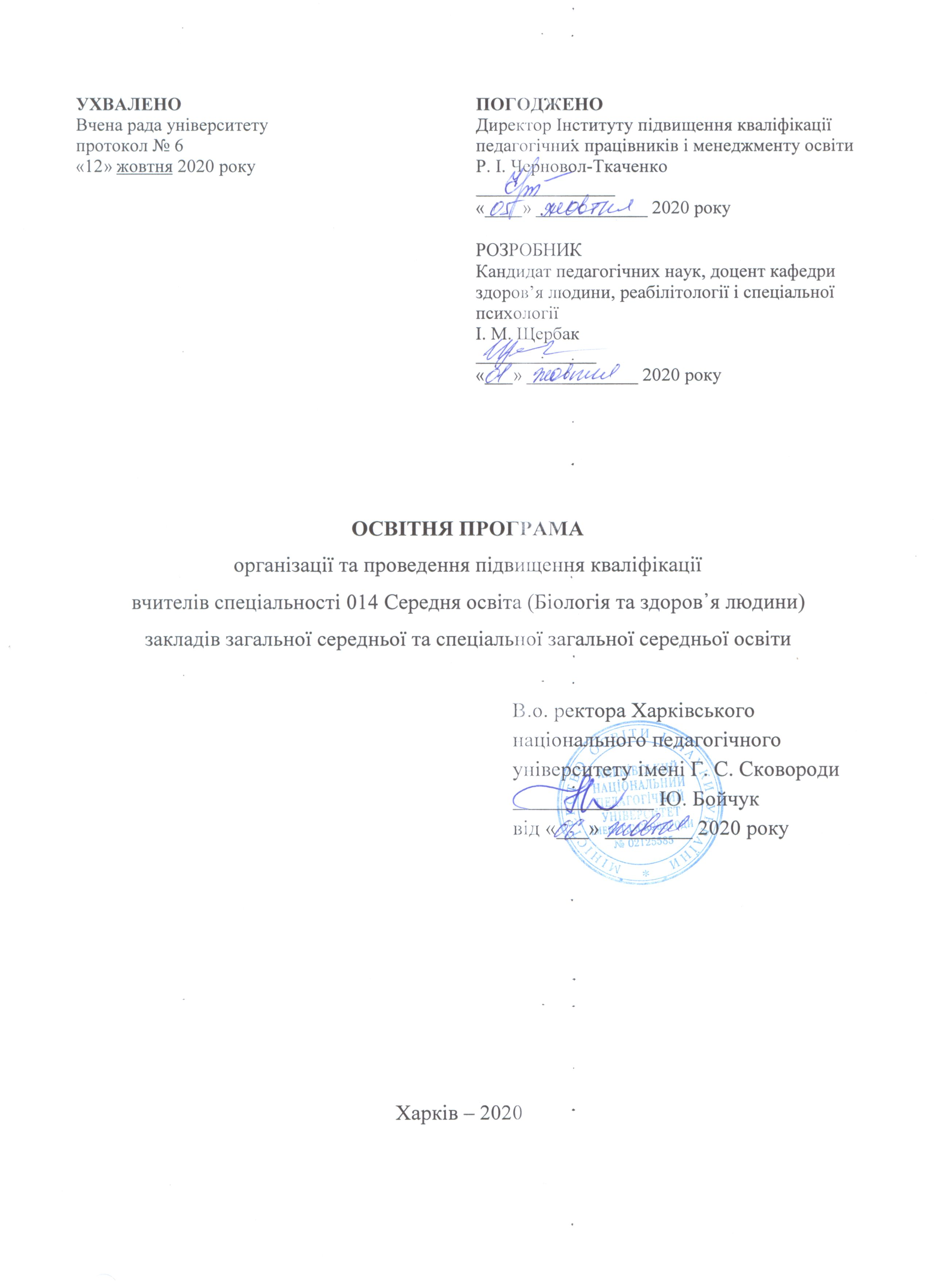 1. Профіль освітньої програми організації та проведення підвищення кваліфікації керівників закладів загальної середньої освіти2. Навчальний план3. Матриця відповідності програмних компетентностей навчальним модулям освітньої програми організації та проведення підвищення кваліфікації керівників закладів загальної середньої освіти4. Матриця забезпечення програмних результатів навчання (ПРН) відповідним навчальним модулям1. Загальна інформація1. Загальна інформація1. Загальна інформація1. Загальна інформаціяПовна назва закладу вищої освіти та структурного підрозділуПовна назва закладу вищої освіти та структурного підрозділуПовна назва закладу вищої освіти та структурного підрозділуХарківський національний педагогічний університет імені Г. С. СковородиІнститут підвищення кваліфікації педагогічних працівників і менеджменту освітиКафедра здоров’я людини, реабілітології і спеціальної психологіїЦільова аудиторіяЦільова аудиторіяЦільова аудиторіявчителі “Основ здоров’я”Тип документу про підвищення кваліфікації й обсяг освітньої програмиТип документу про підвищення кваліфікації й обсяг освітньої програмиТип документу про підвищення кваліфікації й обсяг освітньої програмиПосвідчення5 кредитів ЄКТС (150 годин), термін навчання 1 місяцьРівень програмиРівень програмиРівень програмиПідвищення кваліфікації вчителів “Основ здоров’я”  загальної середньої освітиМова викладанняМова викладанняМова викладанняУкраїнськаІнтернет-адреса постійного розміщення опису освітньої програмиІнтернет-адреса постійного розміщення опису освітньої програмиІнтернет-адреса постійного розміщення опису освітньої програмиhttp://smc.hnpu.edu.ua/osvitni-prohramy2. Мета освітньої програми2. Мета освітньої програми2. Мета освітньої програми2. Мета освітньої програмиУдосконалення професійних компетентностей кваліфікації вчителів “Основ здоров’я”, висвітлення актуальних питань збереження здоров’я в умовах реформування галузі освіти відповідно до чинного законодавства УкраїниУдосконалення професійних компетентностей кваліфікації вчителів “Основ здоров’я”, висвітлення актуальних питань збереження здоров’я в умовах реформування галузі освіти відповідно до чинного законодавства УкраїниУдосконалення професійних компетентностей кваліфікації вчителів “Основ здоров’я”, висвітлення актуальних питань збереження здоров’я в умовах реформування галузі освіти відповідно до чинного законодавства УкраїниУдосконалення професійних компетентностей кваліфікації вчителів “Основ здоров’я”, висвітлення актуальних питань збереження здоров’я в умовах реформування галузі освіти відповідно до чинного законодавства України3. Характеристика освітньої програми3. Характеристика освітньої програми3. Характеристика освітньої програми3. Характеристика освітньої програмиФункціональна спрямованість освітньої програмиФункціональна спрямованість освітньої програмиФункціональна спрямованість освітньої програмиРозвиток складових професійних компетентностей вчителів “Основ здоров’я” відповідно до чинного законодавства УкраїниФокус освітньої програмиФокус освітньої програмиФокус освітньої програмиПідвищення кваліфікації вчителя “Основ здоров’я” здатного розв’язувати складні спеціалізовані задачі та практичні проблеми у  галузі здоров’я людини,  вчителя готового надавати індивідуальні і групові консультації та послуг у сфері збереження та зміцнення здоров’я людини, що передбачає застосування певних теорій та методів відповідних наук і характеризується комплексністю та невизначеністю умов.Орієнтація освітньої програмиОрієнтація освітньої програмиОрієнтація освітньої програмиОсвітньо-професійна. Акцент на розвитку й удосконаленні складових професійних компетентностей керівників закладів загальної середньої освітиОсобливості освітньої програмиОсобливості освітньої програмиОсобливості освітньої програмиОсобливості програми полягають в тому, що вона передбачає впровадження новітніх технологій підготовки вчителів “Основ здоров’я” зі здоров᾽язбережувальної  освіти; комунікативні прийоми науково-педагогічної  взаємодії, здоров᾽язбережувальні технології, рекреаційно-оздоровчої діяльності. Уміння здійснювати розробку оздоровчих систем, що відповідають заданим характеристикам (властивостям), і знання методів педагогічних та оздоровчих технологій.Цілі ОП визначають можливості та сферу застосування набутих компетентностей в результаті підвищення кваліфікації та передбачають створення цілісної системи  підвищення кваліфікації висококваліфікованого вчителя “Основ здоров’я”. В ОП на основі аналізу типових професійних завдань, обов’язків та повноважень; основних вимог до спеціальних знань, необхідних вчителю основ здоров᾽я, відображених в кваліфікаційних характеристиках професій цих працівників, було конкретизовано відповідні компетентності: загальні та фахові. 4. Професійні вимоги (компетенції) та продовження навчання4. Професійні вимоги (компетенції) та продовження навчання4. Професійні вимоги (компетенції) та продовження навчання4. Професійні вимоги (компетенції) та продовження навчанняПрофесійні вимоги (компетенції)Професійні вимоги (компетенції)Професійні вимоги (компетенції)Визначає посадова інструкціяПродовження навчанняПродовження навчанняПродовження навчанняОсвітня програма передбачає можливість подальшого розширення та поглиблення професійних знань, умінь, навичок вчителів “Основ здоров’я”5. Викладання та оцінювання5. Викладання та оцінювання5. Викладання та оцінювання5. Викладання та оцінюванняВикладання та навчанняВикладання та навчанняВикладання та навчанняПроблемні, інтерактивні, проектні, інформаційно-комп’ютерні, саморозвивальні, колективні й інтегративні, контекстні технології навчання, електронне навчання в системі Moodle.Викладання проводиться у вигляді лекцій (в тому числі мультимедійних та інтерактивних), семінарських і практичних занять, самостійного навчання на основі монографій, підручників, посібників і конспектів, консультацій із викладачамиОцінюванняОцінюванняОцінюванняТестування за результатами опанування навчальних матеріалів відповідних навчальних модулів; захист випускової роботи6. Програмні компетентності6. Програмні компетентності6. Програмні компетентності6. Програмні компетентностіІнтегральна компетентністьІнтегральна компетентністьІнтегральна компетентністьЗдатність розв’язувати складні спеціалізовані завдання та практичні проблеми в сфері освіти зі здоров’я людини, що передбачає застосування теорій та методів валеології, психолого-педагогічних, медико-біологічних наук і характеризується комплексністю та невизначеністю педагогічних умов організації здоров’язбережувального освітнього процесу в  основній (базовій) середній школі.Загальні компетентності (ЗК)Загальні компетентності (ЗК)Загальні компетентності (ЗК)ЗК 1. знання основних теорій, концепцій, які формують теорію здоров᾽язбереження; вміння відстоювати власні наукові погляди, щодо ідей здоров᾽язбережувальних технологій.ЗК 2. знання і дотримання набутих моральних норм, етичних та етикетних правил у власній повсякденній і професійній педагогічній діяльності, які впливають на процес формування та мотивацію здорового способу життя та спілкування з дітьми  та їх батьками.ЗК 3. знання з навчання, виховання та соціалізації особистості, формування моделі здоров᾽язбережувальної поведінки, досвід продуктивної організації діагностичної, педагогічної  роботи в умовах освітнього середовища; Фахові компетентності (ФК)Фахові компетентності (ФК)Фахові компетентності (ФК)ФК  1. знання провідних законів і теорій формування психічних процесів у дітей;ФК  2. володіння мотивацією до виконання професійної здоров’язбережувальної діяльності; здатність аналізувати соціально-значущі проблеми та процеси, виявляти сутність проблем, які виникають у ході професійної здоров’язбережувальної діяльності; ФК  3. володіння широким спектром методів валеологічного впливу на процес виховання, навчання  дітей; здатність визначати ефективні методи, форми, прийоми оздоровчої роботи, навчання і виховання дітей;ФК  4. здатність удосконалювати власну педагогічну, здоровʼязбережувальну діяльність; готовність до застосування знань про основні закономірності формування особистості з урахуванням біологічних і соціальних чинників розвитку та виховання; забезпечувати необхідний рівень індивідуальної та групової безпеки (у навчальному закладі), побуті та у разі виникнення надзвичайних ситуацій;ФК  5. володіння високим рівнем знань, професійною культурою і високорозвиненою самосвідомістю, які забезпечують творче вирішення завдань професійної здоров’язбережувальної діяльності; здатність здійснювати диференційований та індивідуальний підхід до дітей.ФК  6. готовність до реалізації творчого потенціалу учителя основ здоров’я як суб’єкта професійної сфери так і особистості цілісної життєдіяльності; любов до дітей, гармонійність, розсудливість, духовне багатство, культурність, безпосередність, відкритість, що дозволяє виконувати професійні обовʼязки у галузі здоров᾽язбережувальної освіти; ФК 7. готовність до організації здоров’язбережувального  середовища, його методичного забезпечення та проведення оздоровчої  роботи в закладах освіти, охорони здоровʼя дітей;ФК  8. здатність до здійснення здоров’язбережувальної  діяльності в умовах як загальноосвітніх закладів, так і спеціальних (корекційних) з метою реалізації інтегративних моделей освіти;ФК  9. здатність організовувати й здійснювати моніторинг та діагностику стану здоров’я школярів з метою вибору індивідуальної освітньої програми та опанування методиками визначення показників рівнів фізичного здоров᾽я; ФК  10. здатність організувати роботу відповідно до вимог безпеки життєдіяльності й охорони праці; формувати навички безпечної поведінки та бережливого природокористування; готовність до психолого-педагогічного, валеологічного та корекційно-педагогічного супроводу процесів соціалізації й професійного самовизначення школярів;ФК  11. готовність до збору, аналізу та систематизації інформації у сфері професійної здоров’язбережувальної педагогічної діяльності; здатність до планування, організації та удосконалення власної здоров’язбережувальної та педагогічної діяльності;ФК  12. готовність до формування загальної культури здоров’я школярів; здатність здійснювати роботу з популяризації валеологічних знань серед населення;ФК  13. готовність здійснювати індивідуальний та диференційований підхід з урахуванням психофізичних та вікових особливостей учнів, вивчати та фіксувати динаміку стану здоров’я дітей з метою визначення оптимальної педагогічної стратегії; спроможність складати педагогічну характеристику колективу, окремого учня.7. Програмні результати навчання7. Програмні результати навчання7. Програмні результати навчання7. Програмні результати навчанняПРН 1вміти аналізувати статистичні дані в наукових джерелах щодо стану здоров᾽я населення; критично аналізувати навчальну і науково-популярну літературувміти аналізувати статистичні дані в наукових джерелах щодо стану здоров᾽я населення; критично аналізувати навчальну і науково-популярну літературувміти аналізувати статистичні дані в наукових джерелах щодо стану здоров᾽я населення; критично аналізувати навчальну і науково-популярну літературуПРН 2визначати причинно-наслідкові зв᾽язки у валеологічних процесах і явищах; цілі, завдання, принципивизначати причинно-наслідкові зв᾽язки у валеологічних процесах і явищах; цілі, завдання, принципивизначати причинно-наслідкові зв᾽язки у валеологічних процесах і явищах; цілі, завдання, принципиПРН 3аналізувати й оцінювати валеологічні процеси, свій особистісний та загальнокультурний розвиток, визначати індивідуально, професійно й соціально значимі цілі, шляхи їхнього досягнення; ефективні методи, форми, прийоми  корекційного навчання і виховання дітейаналізувати й оцінювати валеологічні процеси, свій особистісний та загальнокультурний розвиток, визначати індивідуально, професійно й соціально значимі цілі, шляхи їхнього досягнення; ефективні методи, форми, прийоми  корекційного навчання і виховання дітейаналізувати й оцінювати валеологічні процеси, свій особистісний та загальнокультурний розвиток, визначати індивідуально, професійно й соціально значимі цілі, шляхи їхнього досягнення; ефективні методи, форми, прийоми  корекційного навчання і виховання дітейПРН 4правила використання технологічних засобів та обладнання навчальних кабінетів, класів, спеціалізованих приміщень, які створено для  впровадження здоров᾽язбережувального  навчанняправила використання технологічних засобів та обладнання навчальних кабінетів, класів, спеціалізованих приміщень, які створено для  впровадження здоров᾽язбережувального  навчанняправила використання технологічних засобів та обладнання навчальних кабінетів, класів, спеціалізованих приміщень, які створено для  впровадження здоров᾽язбережувального  навчанняПРН 5здатність орієнтуватися у видах та закономірностях розвитку здоров᾽я людини у нормі та патології;здатність орієнтуватися у видах та закономірностях розвитку здоров᾽я людини у нормі та патології;здатність орієнтуватися у видах та закономірностях розвитку здоров᾽я людини у нормі та патології;ПРН 6чітко визначати зміст, основні форми та методи навчально-виховної, здоров᾽язбережувальної роботи в умовах загальної  освітичітко визначати зміст, основні форми та методи навчально-виховної, здоров᾽язбережувальної роботи в умовах загальної  освітичітко визначати зміст, основні форми та методи навчально-виховної, здоров᾽язбережувальної роботи в умовах загальної  освітиПРН 7ефективно використовувати методичні, валеологічні прийоми роботи з дітьмиефективно використовувати методичні, валеологічні прийоми роботи з дітьмиефективно використовувати методичні, валеологічні прийоми роботи з дітьмиПРН 8здатність застосовувати основні теоретичні та практичні методи аналізу та оцінки стану фізичного розвитку дітейздатність застосовувати основні теоретичні та практичні методи аналізу та оцінки стану фізичного розвитку дітейздатність застосовувати основні теоретичні та практичні методи аналізу та оцінки стану фізичного розвитку дітейПРН 9вміти орієнтуватися у відповідних документах, що регламентують діяльність здоров᾽язбереження дітей в освітніх закладахвміти орієнтуватися у відповідних документах, що регламентують діяльність здоров᾽язбереження дітей в освітніх закладахвміти орієнтуватися у відповідних документах, що регламентують діяльність здоров᾽язбереження дітей в освітніх закладахПРН 10з метою кращого вивчення стану здоров᾽я дітей застосовувати у своїй практичній діяльності відповідні методи діагностикиз метою кращого вивчення стану здоров᾽я дітей застосовувати у своїй практичній діяльності відповідні методи діагностикиз метою кращого вивчення стану здоров᾽я дітей застосовувати у своїй практичній діяльності відповідні методи діагностикиПРН 11здатність застосовувати знання про охорону здоров’я та формування здорового способу життя людиниздатність застосовувати знання про охорону здоров’я та формування здорового способу життя людиниздатність застосовувати знання про охорону здоров’я та формування здорового способу життя людиниПРН 12вміти здійснювати діагностику ефективності валеологічного супроводу навчального процесу, здатність порівнювати досвід здоров᾽язбережувальної  освіти в Україні та інших державах світувміти здійснювати діагностику ефективності валеологічного супроводу навчального процесу, здатність порівнювати досвід здоров᾽язбережувальної  освіти в Україні та інших державах світувміти здійснювати діагностику ефективності валеологічного супроводу навчального процесу, здатність порівнювати досвід здоров᾽язбережувальної  освіти в Україні та інших державах світуПРН 13вміти формулювати й обґрунтовувати висновок про стан здоров᾽я дітей, визначати прогноз його динаміки та тенденцій змінивміти формулювати й обґрунтовувати висновок про стан здоров᾽я дітей, визначати прогноз його динаміки та тенденцій змінивміти формулювати й обґрунтовувати висновок про стан здоров᾽я дітей, визначати прогноз його динаміки та тенденцій зміниПРН 14вміти на основі теоретичних знань з валеології виділяти характерні особливості порушення здоров᾽я дитини та відповідні методики оздоровленнявміти на основі теоретичних знань з валеології виділяти характерні особливості порушення здоров᾽я дитини та відповідні методики оздоровленнявміти на основі теоретичних знань з валеології виділяти характерні особливості порушення здоров᾽я дитини та відповідні методики оздоровленняПРН 15вміти характеризувати механізм впливу оздоровчих методик з фізіологічних позицій; здатність використовувати професійно-орієнтовані  знання у визначенні стану здоров’я учнявміти характеризувати механізм впливу оздоровчих методик з фізіологічних позицій; здатність використовувати професійно-орієнтовані  знання у визначенні стану здоров’я учнявміти характеризувати механізм впливу оздоровчих методик з фізіологічних позицій; здатність використовувати професійно-орієнтовані  знання у визначенні стану здоров’я учняПРН 16вміти проводити оцінку валеологічних  освітніх технологій;вміти проводити оцінку валеологічних  освітніх технологій;вміти проводити оцінку валеологічних  освітніх технологій;ПРН 17володіючи понятійно-категоріальним апаратом сучасної валеології, вміти аналізувати стратегії здоров᾽язбереження в освітіволодіючи понятійно-категоріальним апаратом сучасної валеології, вміти аналізувати стратегії здоров᾽язбереження в освітіволодіючи понятійно-категоріальним апаратом сучасної валеології, вміти аналізувати стратегії здоров᾽язбереження в освітіПРН 18отримувати, опрацьовувати й інтерпретувати дані результатів валеологічних досліджень процесу навчання; отримувати, опрацьовувати й інтерпретувати дані результатів валеологічних досліджень процесу навчання; отримувати, опрацьовувати й інтерпретувати дані результатів валеологічних досліджень процесу навчання; ПРН 19вміти аналізувати і грамотно трактувати внутрішні закономірності зв’язки між станом здоров᾽я та успішністю дітейвміти аналізувати і грамотно трактувати внутрішні закономірності зв’язки між станом здоров᾽я та успішністю дітейвміти аналізувати і грамотно трактувати внутрішні закономірності зв’язки між станом здоров᾽я та успішністю дітейПРН 20при організації й проведенні валеологічної роботи аналізувати дані про стан здоров᾽я дитинипри організації й проведенні валеологічної роботи аналізувати дані про стан здоров᾽я дитинипри організації й проведенні валеологічної роботи аналізувати дані про стан здоров᾽я дитиниПРН 21забезпечення збереження фізичного, соціального, психічного та духовного здоров᾽я дітейзабезпечення збереження фізичного, соціального, психічного та духовного здоров᾽я дітейзабезпечення збереження фізичного, соціального, психічного та духовного здоров᾽я дітейПРН 22вміти проводити виховні заходи, які спрямовані на формування у дітей основ здорового способу життявміти проводити виховні заходи, які спрямовані на формування у дітей основ здорового способу життявміти проводити виховні заходи, які спрямовані на формування у дітей основ здорового способу життяПРН 23вміти застосовувати фізкультхвилинки на заняттях з “Основ здоров’я”вміти застосовувати фізкультхвилинки на заняттях з “Основ здоров’я”вміти застосовувати фізкультхвилинки на заняттях з “Основ здоров’я”ПРН 24Вміти застосовувати знання при викладанні предмету “Основи здоров’я”Вміти застосовувати знання при викладанні предмету “Основи здоров’я”Вміти застосовувати знання при викладанні предмету “Основи здоров’я”ПРН 25здатність до проведення уроків з урахуванням здоров᾽язбережувальних освітніх технологійздатність до проведення уроків з урахуванням здоров᾽язбережувальних освітніх технологійздатність до проведення уроків з урахуванням здоров᾽язбережувальних освітніх технологій8. Ресурсне забезпечення реалізації програми8. Ресурсне забезпечення реалізації програми8. Ресурсне забезпечення реалізації програми8. Ресурсне забезпечення реалізації програмиКадрове забезпеченняКадрове забезпеченняНауково-педагогічні працівники ХНПУ імені Г. С. СковородиНауково-педагогічні працівники ХНПУ імені Г. С. СковородиМатеріально-технічне забезпеченняМатеріально-технічне забезпеченнянавчальні корпуси;тематичні кабінети;комп’ютерні класи;пункти харчування;точки бездротового доступу до мережі Інтернет;мультимедійне обладнання;навчальні корпуси;тематичні кабінети;комп’ютерні класи;пункти харчування;точки бездротового доступу до мережі Інтернет;мультимедійне обладнання;Інформаційне та навчально-методичне забезпеченняІнформаційне та навчально-методичне забезпеченняОфіційний сайт ХНПУ імені Г. С. Сковороди: http://hnpu.edu.ua/;точки бездротового доступу до мережі Інтернет; необмежений доступ до мережі Інтернет;наукова бібліотека, читальні зали;віртуальне навчальне середовище Moodle; пакет MS Office 365;корпоративна пошта;навчальні й робочі плани;графіки навчального процесу;матеріали для самостійної роботи здобувачів освіти за темами та список рекомендованих інформаційних і літературних джерел відповідно до тематики навчальних модулів освітньої програми;методичні вказівки із виконання випускової роботи;Офіційний сайт ХНПУ імені Г. С. Сковороди: http://hnpu.edu.ua/;точки бездротового доступу до мережі Інтернет; необмежений доступ до мережі Інтернет;наукова бібліотека, читальні зали;віртуальне навчальне середовище Moodle; пакет MS Office 365;корпоративна пошта;навчальні й робочі плани;графіки навчального процесу;матеріали для самостійної роботи здобувачів освіти за темами та список рекомендованих інформаційних і літературних джерел відповідно до тематики навчальних модулів освітньої програми;методичні вказівки із виконання випускової роботи;Назви модулів і темКількість годинКількість годинКількість годинКількість годинКількість годинНазви модулів і темУсьогоУсьогоЛекціяСемінарські та практичні заняттяСамостійна роботаНазви модулів і темКр.ГодЛекціяСемінарські та практичні заняттяСамостійна роботаНавчальний модуль 1. Загальна теорія здоров’яТема 1. Поняття про здоров’я та його складові0,414410Тема 2. Здоровий спосіб життя, його складові та особливості застосування для учнів.0,6184410Тема 3. Шляхи підтримання імунітету.0,6184410Разом за модулем 11,65012830Навчальний модуль 2. Діагностика і моніторинг рівня здоров’я0,4Тема 1.  Поняття про діагностику та моніторинг рівня здоров’я.0,614410Тема 2. Визначення рівня фізичного здоров’я школяра0,6184410Тема 3. Моніторинг психічного здоров’я184410Разом за модулем 21,65012830Навчальний модуль 3. Здоров’язбережувальні педагогічні технологіїТема 1. Поняття здоров’язбережувальні педагогічні технології, їх класифікація.0,414410Тема 2. Рухова активність та її застосування в загальноосвітньому закладі0,6184410Тема 3. Особливості застосування здоров’язбережувальних технологій на уроці0,6184410Разом за модулем 31,65012830Підсумковий тест0,13Випускова робота0,927Усього кредитів і годин5150362490Програмні компетентностіНавчальний модуль 1Навчальний модуль 2Навчальний модуль 3ЗК 1++ЗК 2+ЗК З++ЗК 4ЗК 5ЗК 6ЗК 7ФК 1+ФК 2+ФК 3+ФК 4+ФК 5++ФК 6+ФК 7+ФК 8+ФК 9+ФК 10+ФК 11+ФК 12+ФК 13+Програмні результати навчанняНавчальний модуль 1Навчальний модуль 2Навчальний модуль 3ПРН1+ПРН2+ПРН3+ПРН4+ПРН5+ПРН6+ПРН7+ПРН8+ПРН9+ПРН10+ПРН11+ПРН12+ПРН13+ПРН14+ПРН15+ПРН16+ПРН17+ПРН18+ПРН19+ПРН20+ПРН21+ПРН22+ПРН23+ПРН24+ПРН25+